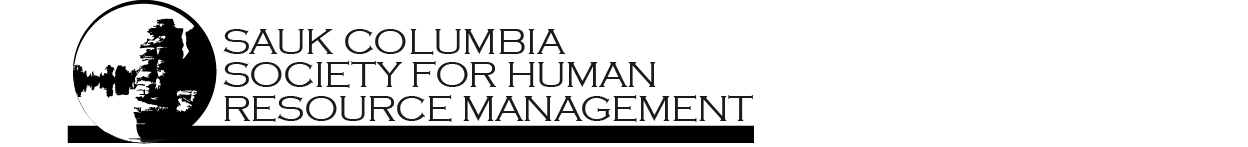 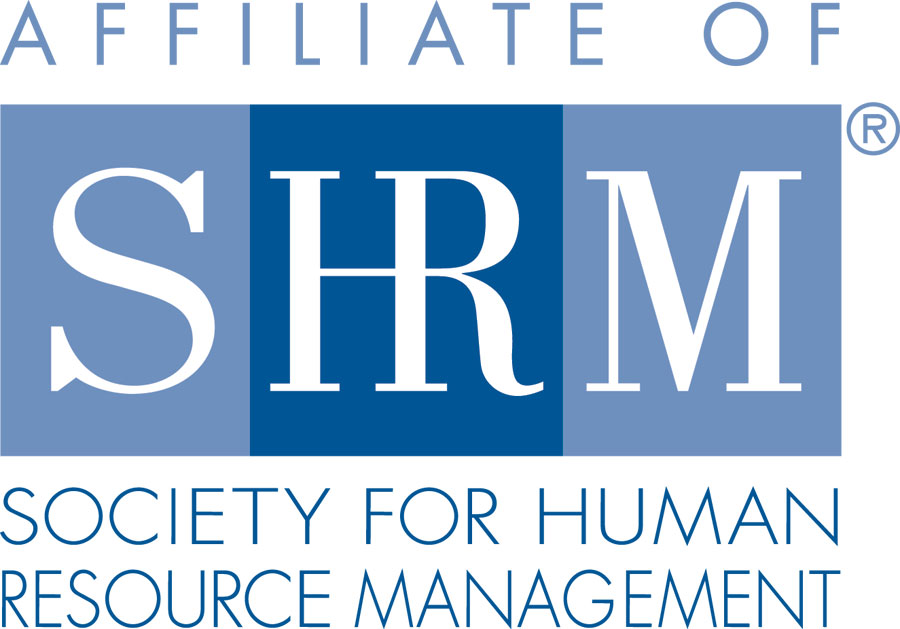 Scholarship ApplicationThe Sauk Columbia SHRM will award up to four $750 scholarships annually to graduating seniors continuing their education at an accredited college, university or technical college on a full-time basis.The scholarships are awarded based upon several factors, which may include: past academic performance, your application essay, personal need of the applicant and the overall strength of the application.  Interested graduating seniors must submit the completed application to the Student Services Office by March 1st.  PERSONAL DATAName _________________________________________	Email Address _______________________	Address _______________________________________	Telephone # _________________________City, State, Zip _______________________________________________________________________EDUCATIONAL DATA     (Please provide a current copy of your high school transcript.  Applications without a current transcript will not be considered.)COLLEGE/UNIVERSITY PROGRAMGENERAL INFORMATIONPlease attach a personal essay including your future goals and aspirations; how your educational and/or career objectives complement those plans; any extracurricular activities and/or community service; why financial support is important for you; and any special strengths, skills or qualifications.  Incomplete applications, those without essays, or those without transcripts will NOT be considered.HIGH SCHOOLGRADUATION DATECOUNSELOR’S NAMENAME AND ADDRESS OF COLLEGE (S)ACCEPTED FOR ADMISSION ?     (  ) YES, STARTING _______________     (  )  STILL APPLYINGWHAT FIELD OF STUDY DO YOU PLAN TO MAJOR IN?WHAT PROFESSION OR VOCATION DO YOU PLAN TO FOLLOW AFTER COLLEGE?APPLICANT’S SIGNATUREDATE